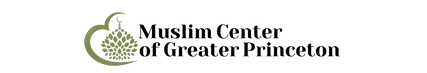 Pennsauken Diagnostic CenterAddress:  1245 Whitehorse Mercerville Rd #403, Hamilton Township, NJ 08619Phone: 609-581-2727LabCorpEast WindsorAddress: 300B Princeton Hightstown Rd, East Windsor, NJ 08520Phone: 609-443-0691PrincetonAddress: 10 Forrestal Rd S, Princeton, NJ 08540Phone: 608-580-1822RobbinsvilleAddress: 2360 NJ-33 Unit A104, Robbinsville Twp, NJ 08691Phone: 609-223-0050